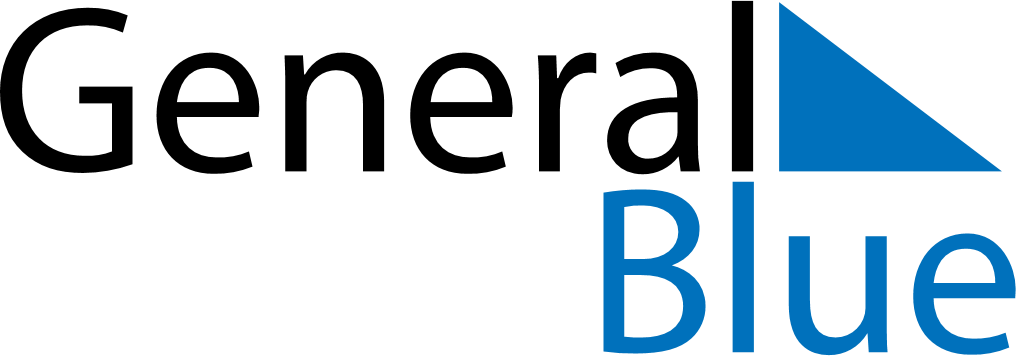 June 2020June 2020June 2020June 2020June 2020June 2020MaltaMaltaMaltaMaltaMaltaMaltaMondayTuesdayWednesdayThursdayFridaySaturdaySunday1234567June 7th89101112131415161718192021222324252627282930Saints Peter and PaulNOTES